附件2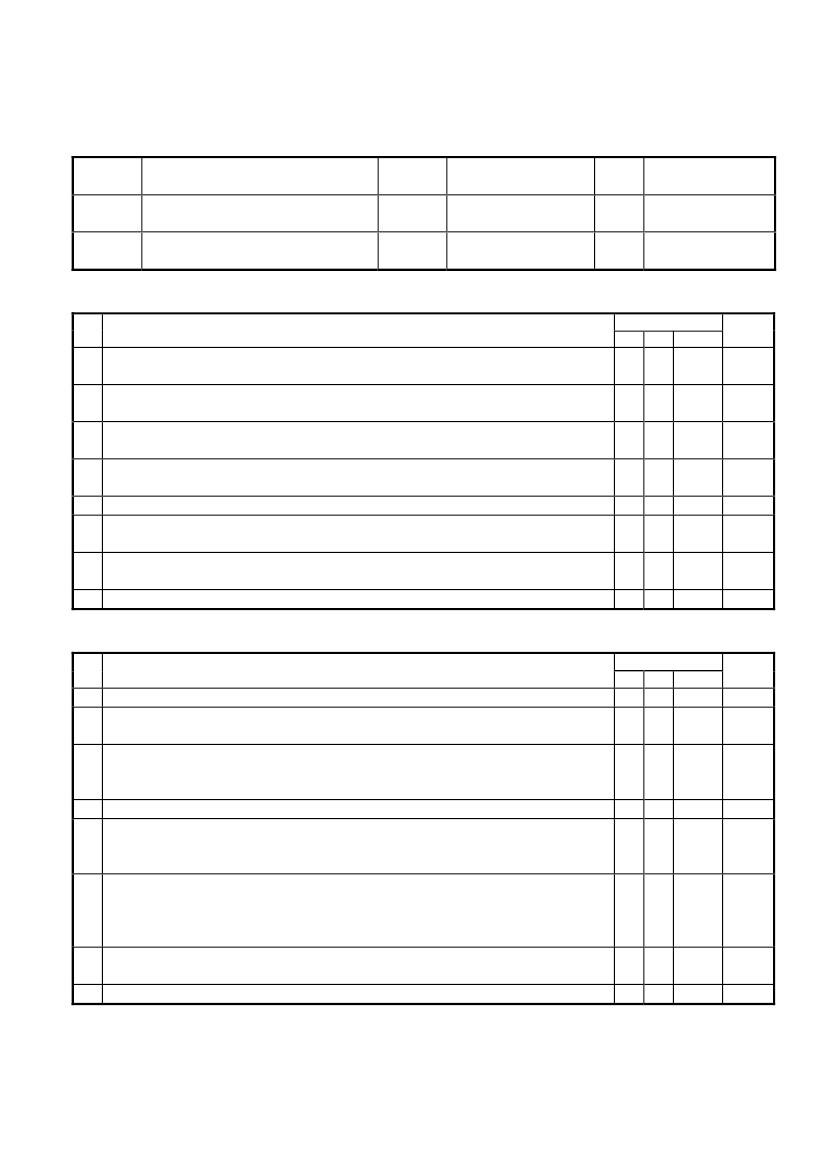 項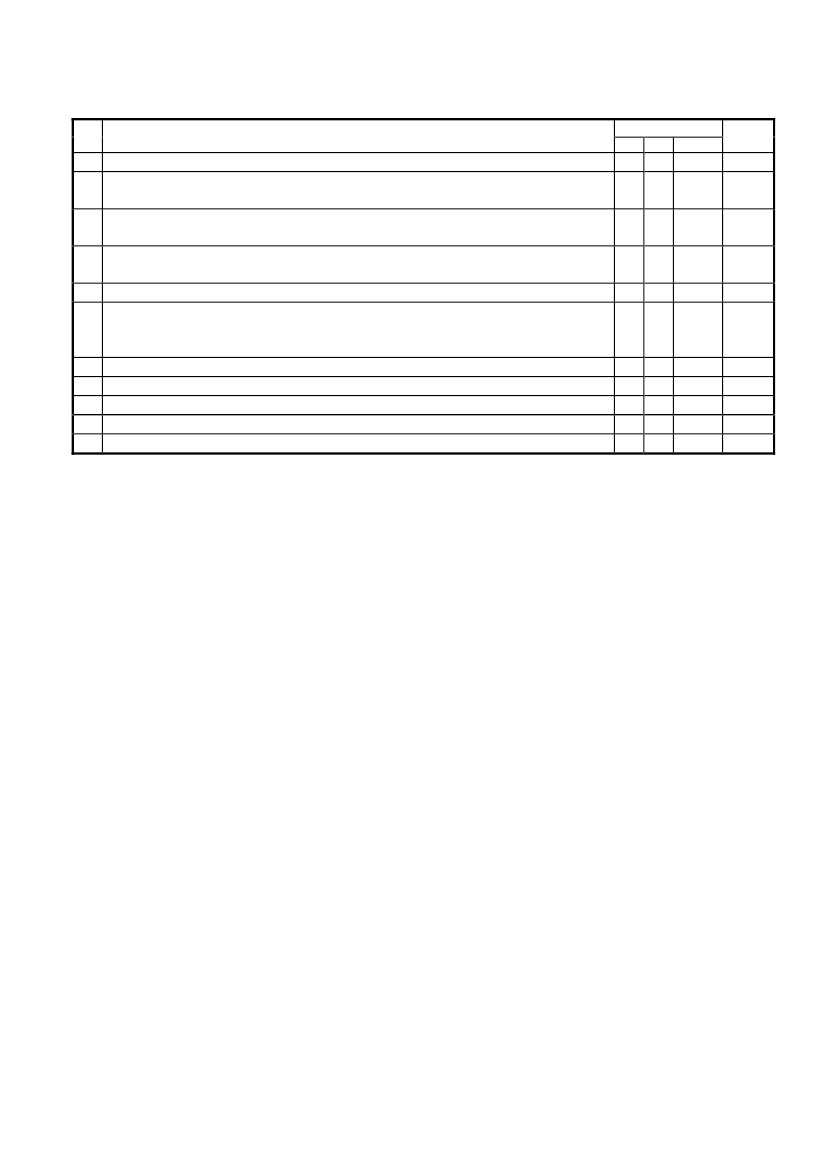 目